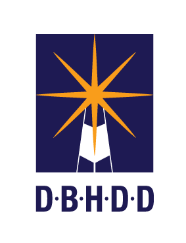 MeetingIDD Advisory Council (DDAC) MeetingDateWednesday, July 27, 2022Time10:00 am – 12:00 pmLocationWebExCall-in Number 1-415-655-0002; (access code): 2342 905 8920TopicTimeDiscussion FacilitatorWelcome and Introduction10:00 amBruce Lindemann, DDAC ChairRoll CallReview and Approval of AgendaBruce Lindemann, DDAC ChairReview of Minutes from Previous QuarterEstelle Duncan, DDAC SecretaryOpening RemarksJeff Thompson, DBHDDDBHDD IDD Programmatic UpdatesRobert Bell, Christine Gudgin, Jeff Thompson, Olivia Nickens, Ron SingletonMember UpdatesPublic CommentAdjournment12:00 pmBruce Lindemann, DDAC ChairAttendanceAttendanceBruce Lindemann, DDAC ChairDavid WilburHeather Daily, DDAC Vice-chairShane WellmanEstelle Duncan, DDAC SecretaryJohn Zoller - GuestRiad AkhrasMichelle Schwartz – GuestLynnette BraggDana Lloyd - GuestJeffery CantorDebbie Conway - GuestCaroline ChandlerJeff Thompson – DBHDDGina DiPolitoRobert Bell – DBHDDJune DiPolitoChristine Gudgin – DBHDDNandi IsaacOlivia Nickens – DBHDDJulie KableRon Singleton – DBHDDTwana KingHeidi MooreMEETING NOTES AND REMINDERS